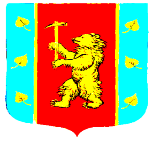 АДМИНИСТРАЦИЯ МУНИЦИПАЛЬНОГО ОБРАЗОВАНИЯ КУЗНЕЧНИНСКОЕ ГОРОДСКОЕ ПОСЕЛЕНИЕ МУНИЦИПАЛЬНОГО ОБРАЗОВАНИЯ ПРИОЗЕРСКИЙ МУНИЦИПАЛЬНЫЙ РАЙОН ЛЕНИНГРАДСКОЙ ОБЛАСТИ ПОСТАНОВЛЕНИЕот  30   декабря  2020 года    № 202Внесение изменений в Постановление № 169 от 30 декабря 2019 года «Об утверждении муниципальной программы «Развитие культуры и физической культуры и спорта муниципального образования Кузнечнинское городское поселение муниципального образования Приозерский муниципальный район Ленинградской области на 2020-2022 годы»В соответствии со ст. 14 Федерального закона № 131-ФЗ «Об общих принципах организации местного самоуправления Российской Федерации», Постановлением администрации МО Кузнечнинское городское поселение от 26.12.2013г. № 192 «Об утверждении Порядка разработки, реализации и оценки эффективности муниципальных программ муниципального образования Кузнечнинское городское поселение муниципального образования Приозерский муниципальный район Ленинградской области», в целях повышения уровня благоустроенности поселения и улучшения жизни населения Кузнечнинское городское поселения, администрация муниципального образования Кузнечнинское городское поселение ПОСТАНОВЛЯЕТ:1. Внести изменения в Муниципальную программу «Развитие культуры и физической культуры и спорта муниципального образования Кузнечнинское городское поселение муниципального образования Приозерский муниципальный район Ленинградской области на 2020-2022 годы»:1.1В паспорт муниципальной программы «Развитие культуры и физической культуры в муниципальном образовании Кузнечнинское городское поселение Приозерского муниципального района Ленинградской области на 2020-2022 годы»:Раздел « Объемы и источники финансирования программы» - «Общий объем финансирования программы» - 48367,7 тысяч рублей: по годам:год – 19388,2 тыс. руб. в том числе 3371,7 тыс.руб за счет средств областного бюджетагод – 16626,3 тыс. руб. в том числе 2282,3 тыс .руб.  за счёт  средств областного бюджета.год – 12353,2 тыс. руб1.2 Раздел «Расходы на реализацию муниципальной программы «Развитие культуры и физической культуры муниципального образования Кузнечнинское городское поселение муниципального образования Приозерский муниципальный район Ленинградской области на 2020-2022 годы».» читать в новой редакции согласно приложения.1.3. План реализации муниципальной программы «Развитие культуры и физической культуры в муниципальном образовании Кузнечнинское городское поселение муниципального образования Приозерский муниципальный район Ленинградской области на 2020-2022 годы ». читать в новой редакции согласно приложения.1.4 Целевые показатели муниципальной программы: «Развитие культуры и физической культуры в муниципальном образовании Кузнечнинское городское поселение Приозерского муниципального района Ленинградской области» 2020-2022 год» дополнить целевыми показателями :Приобретение  оборудования , сценической обуви , материалов для изготовления сценических костюмов  на сумму 387,5 тыс .руб в том числе средства областного бюджета 368 тысяч рублей.2. Внести изменения в ПОДПРОГРАММУ «Развитие физической культуры и спорта муниципального образования Кузнечнинское городское поселение муниципального образования Приозерский муниципальный район Ленинградской области на 2020-2022 годы» в паспорт подпрограммы:Раздел «Объем бюджетных ассигнований подпрограммы « читать в новой редакции:Объем ресурсного обеспечения реализации муниципальной подпрограммы за счет средств бюджета поселения составит 20341,7 тыс. рублей, в том числе:год-7841,1 тыс. рублей, в т.ч средства областного бюджета 1 532,0 тыс.рубгод- 6270.1 тыс. рублей,год – 6230,5 тыс. рублей«Расходы на реализацию муниципальной подпрограммы «Развитие физической культуры в муниципальном образовании Кузнечнинское городское поселение муниципального образования Приозерский муниципальный район Ленинградской области на 2020-2022 годы» в части мероприятия «Обеспечение деятельности муниципальных казенных учреждений в рамках подпрограммы «Развитие физической культуры в муниципальном образовании Кузнечнинское городское поселение» на 2020 год составят 7841,1 тыс тыс. руб из них средства областного бюджета 1532,0 тыс.руб«План реализации подпрограммы «Развитие физической культуры в муниципальном образовании Кузнечнинское городское поселение МО Приозерский муниципальный район Ленинградской области». Пункт «Обеспечение деятельности муниципальных казённых учреждений на 2020 год составят – 6069,9 тыс. рублей в том числе областные средства 1532,0 тыс.руб« Выполнение плана мероприятий» Подпрограмма «Развитие физической культуры в муниципальном образовании Кузнечнинское городское поселение МО Приозерский муниципальный район Ленинградской области»Пункт « Обеспечение деятельности муниципальных казённых учреждений» на 2020 год :Читать в новой редакции : 6069,9 тыс. рублей в том числе 1532,0 тыс.руб за счет областных средств .Пункт « Обеспечение деятельности муниципальных казённых учреждений» на 2021 год :Читать в новой редакции : 6160,1  тыс. рублейПункт « Обеспечение деятельности муниципальных казённых учреждений» на 2022 год :Читать в новой редакции : 6226,0  тыс. рублей3.Опубликовать настоящее Постановление в средствах массовой информации , на сайте администрации МО Кузнечнинское городское поселение МО Приозерский муниципальный район Ленинградской области. www.kuznechnoe.lenobl.ru4. Контроль за исполнением настоящего постановления оставляю за собой.Глава администрацииМО Кузнечнинское городское поселение	Н.Н. СтанововаИсполнитель: Паклина Е.В.Разослано: дело-1, Бух.-1.Приложение«Расходы на реализацию муниципальной программы «Развитие культуры и физической культуры
муниципального образования Кузнечнинское городское поселение муниципального образования
Приозерский муниципальный район Ленинградской области на 2020-2022 годы».»План реализации муниципальной программы «Развитие культуры и физической культуры в муниципальном образовании Кузнечнинское городское поселение муниципального образования Приозерский муниципальный район Ленинградской области на 2020-2022 годы ».№строкиИсточники финансированияВсего(тыс.рублей)В том числеВ том числеВ том числе№строкиИсточники финансированияВсего(тыс.рублей)2020 год20121 год2022 год123456ОБЩИЕ РАСХОДЫ НА РЕАЛИЗАЦИЮ МУНИЦИОБЩИЕ РАСХОДЫ НА РЕАЛИЗАЦИЮ МУНИЦИПАЛЬНОРПРОГРА]ММЫВсего:48367,719388,216626,312353,2в том числе за счет средств:федерального бюджета (плановый объем)————областного бюджета (плановый объем)4122,01839,72282,3местного бюджета (плановый объем)44245,717548,514344,012353,2Прочих источников (плановый объем)РАСХОДЫ ПО ПОДПРОГРАММЕ «Организация культурно-досуговой деятельности на территории муниципального образования»РАСХОДЫ ПО ПОДПРОГРАММЕ «Организация культурно-досуговой деятельности на территории муниципального образования»РАСХОДЫ ПО ПОДПРОГРАММЕ «Организация культурно-досуговой деятельности на территории муниципального образования»РАСХОДЫ ПО ПОДПРОГРАММЕ «Организация культурно-досуговой деятельности на территории муниципального образования»РАСХОДЫ ПО ПОДПРОГРАММЕ «Организация культурно-досуговой деятельности на территории муниципального образования»Всего:28026,011547,110356,26122.7в том числе за счет средств:федерального бюджета (плановый объем)————областного бюджета (плановый объем)4122,01839,7   2282,3местного бюджета (плановый объем)23904,09707,48073,96122.7Прочих источников (плановый объем)————РАСХОДЫ ПО ПОДПРОГРАММЕ «Развитие физической культуры в муниципальномобразовании»РАСХОДЫ ПО ПОДПРОГРАММЕ «Развитие физической культуры в муниципальномобразовании»РАСХОДЫ ПО ПОДПРОГРАММЕ «Развитие физической культуры в муниципальномобразовании»РАСХОДЫ ПО ПОДПРОГРАММЕ «Развитие физической культуры в муниципальномобразовании»РАСХОДЫ ПО ПОДПРОГРАММЕ «Развитие физической культуры в муниципальномобразовании»Всего:20341,77841,16270,16230,5в том числе за счет средств:федерального бюджета (плановый объем)областного бюджета (плановый объем)1532,01532,0местного бюджета (плановый объем)18809,76309,16270,16230,5прочих источников (плановый объем)Наименование подпрограммы, основного мероприятия, мероприятий, реализуемых в рамках основного мероприятияОтветственныйисполнитель(Ф.И.О.,должность)СрокСрокФинансирован ие (тыс.руб.)В том числе:В том числе:В том числе:Наименование подпрограммы, основного мероприятия, мероприятий, реализуемых в рамках основного мероприятияОтветственныйисполнитель(Ф.И.О.,должность)началареализацииокончанияреализацииФинансирован ие (тыс.руб.)В том числе:В том числе:В том числе:Наименование подпрограммы, основного мероприятия, мероприятий, реализуемых в рамках основного мероприятияОтветственныйисполнитель(Ф.И.О.,должность)началареализацииокончанияреализацииФинансирован ие (тыс.руб.)2020годВторойгодреализацииЛТретийгодреализации123456781. Организаци я культурнодосуговой деятельности на территории01.01.202031.12.202228026.011547,110356,26122,7муниципальног о образованияФедеральныйбюджет-———Областнойбюджет-1839,72282,3—Местныйбюджет-9707,48073,96122,7аПрочиеисточники———Мероприятие1.1.01.01.202031.12.20227497,75797,15779,7ОбеспечениедеятельностимуниципальныхказенныхучрежденийФедеральныйбюджет-Областнойбюджет--——Местныйбюджет-7497,75797,15779,7Прочиеисточники———Мероприятие1.2.01.01.202031.12.20227508,03679,43828,6Обеспечениевыплатстимулирующего характераработникаммуниципальныхучрежденийкультурыЛенинградскойобластиФедеральныйбюджет-Областнойбюджет-1839,71914,3—Местныйбюджет-1839,71914,3ПрочиеисточникиМероприятие1.3.01.01.202031.12.20221010,0370,0320,0320,0ПроведениекультурнодосуговыхмероприятийФедеральныйбюджет-Областнойбюджет-Местныйбюджет-370,0320,0320,0Прочиеисточники2. Развитие физической культуры в муниципально м образовании01.01.202031.12.202220341,77841,16270,16230,5Федеральныйбюджет-“——Областнойбюджет-1532,0—Местныйбюджет-6309,16270,16230,5Прочиеисточники———Мероприятие2.1.01.01.202031.12.202218456,06069,96160,16226.0ОбеспечениедеятельностимуниципальныхказенныхучрежденийФедеральныйбюджет-Областнойбюджет-1532,0——VМестныйбюджет-4537,96160,16226.0Прочиеисточники———Мероприятие2.2.01.01.202031.12.2022280,060,0110,0110,0Организация ипроведениеспортивныхмероприятий испортивныхсоревнованийФедеральныйбюджет-Областнойбюджет-———Местныйбюджет-60,0110,0110,0Прочиеисточники